【今日主題】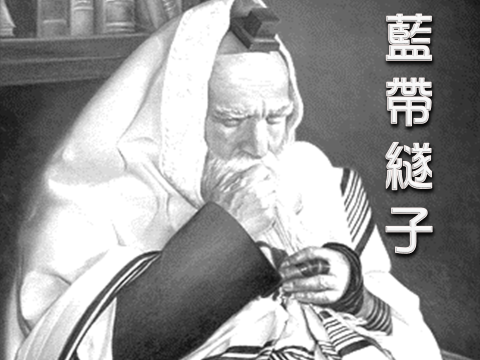 講員︰胡偉騏弟兄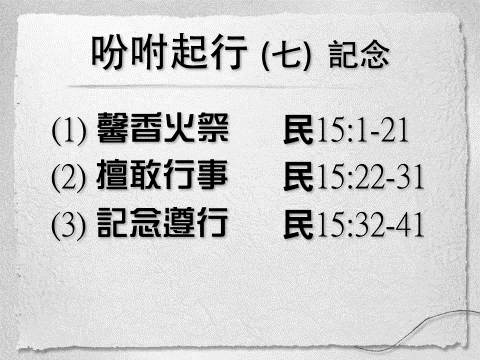 利未記中獻祭的事奉 進到神面前的道路 (利1~7章)1. 燔祭  (1)獻的特色：全然獻在壇上焚燒，無一點保留。祭物全獻給神，用火焚燒是作給神一點不可惜；全然獻上，表明心志與實際。  (2)獻的時間：要每天獻，這也是最常獻的祭。*信徒每日都須要神的赦罪之恩。  (3)獻的祭牲：要沒有瑕疵。牛、羊、或鳥。但最常獻的是羊。按人的力量，表明全部的心願。  (4)獻的方法  (5)獻的目的：為人贖祭，挽回神怒氣。且獻祭神的聖潔，行在神的正道中。*思想：羅12:1『將身體獻上當作活祭』－祂為我死，我為祂活。  (6)獻的意義：罪唯有藉著死才能贖罪。舊約以祭牲的血和生命代贖人的罪和生命提醒人：人的罪性和神的聖潔，人要敬拜神必須罪得赦免，唯有如此，方能敬拜神、頌讚神。  (7)獻的預表：基督的死完成了救贖新約以神兒子為祭。勝過大祭司亞倫，勝過牛羊的祭牲。基督的血赦免我們一切的罪，洗淨一切的不義。祂一次獻上，成就永遠的救贖。注意：  a. 獻祭要在神所指示的地方  b. 按神所定規的方式公開舉行。  c. 影響遍及生活靈性的每一方面。  d. 獻祭即獻心。人先獻上祭物才蒙悅納。2. 素祭(1)唯一不帶血的祭(2)常與燔祭一起獻，亦可單獨獻(初熟的祭)。(3)是一有就獻上，是經濟上的奉獻。(4)以奉獻財寶表明獻心，及全人的奉獻。3. 平安祭(1)原因：為感恩、還願，或甘心獻上。(2)特色：獻祭者邀親友分享，祭肉不可留到第三日。4. 贖罪祭(1)總則：那裡有罪，那裡就有贖罪祭預備(利4章)(2)個人與團體：個人的罪，知道了，就當親自獻祭團體的罪：長老代表全會眾獻贖罪祭大祭司犯罪：獻公牛血帶入聖所，潔淨聖所、幔子、香壇全會眾犯罪：獻公牛犢祭司不可吃肉官長犯罪：獻公山羊，血不帶入聖所，肉歸祭司，在聖處吃百姓犯罪：獻母山羊注意：地位愈高，影響愈大，犯罪代價愈重。(3)罪的代價極重：只犯一件就要獻上全牲，流出所有的血。若不獻祭：與神隔絕虧缺神榮，痛苦唉哼身心交瘁(4)贖罪的人：要知罪、要認罪、要悔罪、要贖罪(5)贖罪祭牲：灑血於神前—為要免除神的忿怒焚身於營外—乃指罪人當受咒詛獻脂於壇上—表明罪祭為神悅納(6)祭牲流血：血灑於幔子上：方可與神交通血抹於香壇角：祈禱方蒙垂聽血傾於祭壇下：良心才覺平安這是接納罪人的地方5. 贖愆祭－若有虧欠人，要先在人面前對付，再到神面前對付。(路19章撤該所作的超過利6章的規定)祭司要為他贖了：傳道人要輔助信徒過聖潔得勝生活、與神和好的生活、奉獻事奉的生活˙基督受差遣的次序：從燔祭到贖愆祭(由施恩座上頒佈)˙信徒蒙悅納的次序：從贖愆祭到燔祭(引到施恩座前)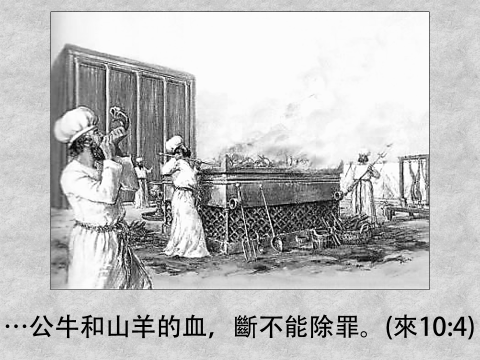 舊約「祭祀」的意義舊約祭祀的果效意義為何？利未記屢次提及的「代贖」rRp;Ik kiper (利4:20,26, 31,35; 5:10,13,16,18; 19:22)，正是以西結所用千禧年的祭祀(結45:17)，這是赦罪的效用(利4:33,35)。舊約的敬拜者忠實地支取定規的應許，『便蒙悅納，為他贖罪』(利1:4)。因為舊約祭祀在乎神赦罪之恩，不在最終勝過、除去罪惡本身(來10:4; 羅3:25; 徒9:26)。舊約的儀禮與敬拜具有雙重的目的，其一在舊約時代啟示與實現，其二是隱藏的，要在新約基督降臨救贖才實現。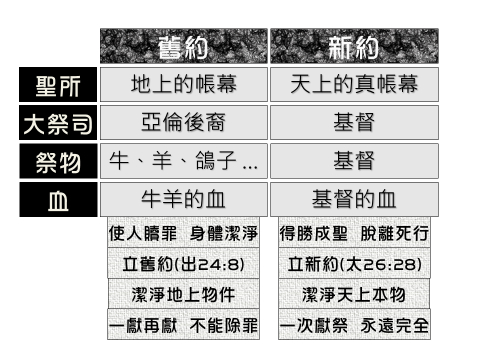 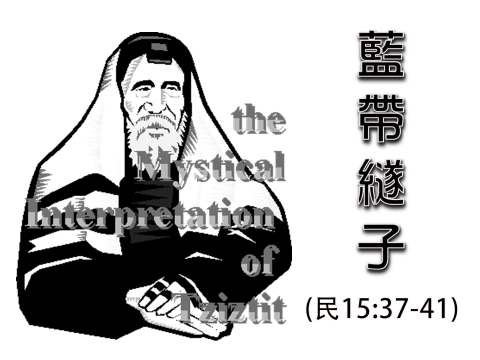 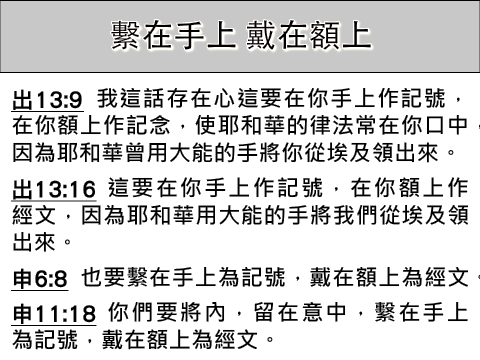 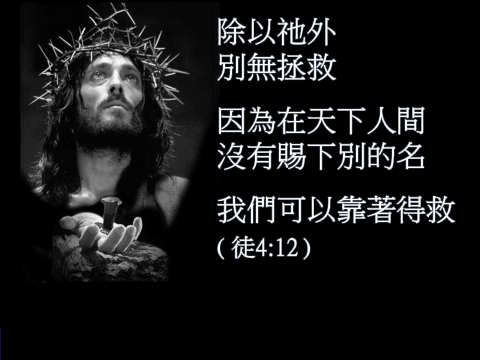 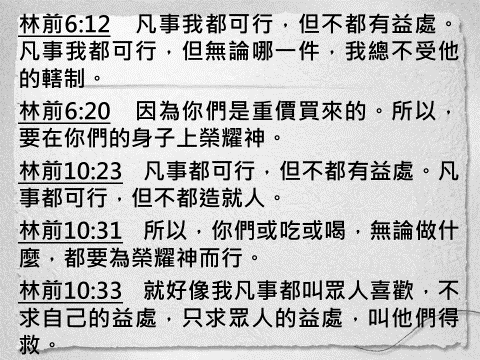 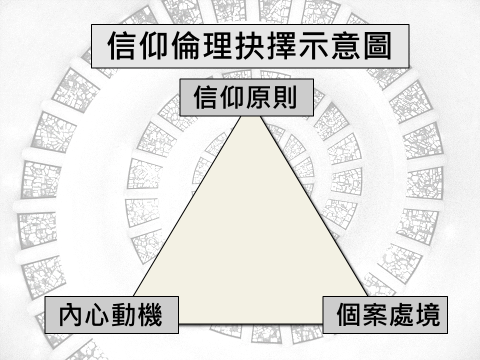 本週各項聚會今日	09:30	兒童主日學		09:45	主日聚會	胡偉騏弟兄		09:45	中學生團契		11:00 《擘餅記念主聚會》		11:00 	慕道班	週二 19:30	英文查經班週三	19:30	交通禱告會	任  駿弟兄		14:30	姊妹聚會	任  駿弟兄		15:30	姊妹禱告會	王清清姊妹週五	19:00	小社青週六	14:00	大專團契	門徒訓練		18:00	社青團契	讀書會然而，我今日成了何等人，是蒙神的恩才成的，並且他所賜我的恩不是徒然的…這原不是我，乃是神的恩與我同在。                                                 哥林多前書15:10台北基督徒聚會處      第2653期  2020.09.27教會網站：http://www.taipeiassembly.org年度主題：回想˙回轉˙回復--改變你基督徒的壞習慣		主日上午	主日下午 	下週主日上午	下週主日下午	聚會時間：9時45分	2時10分	9時45分	2時10分	司     會：陳宗賢弟兄		蔣震彥弟兄	領     詩：陳宗賢弟兄		賴大隨弟兄	留聲機讀書會	司     琴：	詹甯喻姊妹		徐漢慧姊妹	講     員：胡偉騏弟兄		下週講員：彭書睿弟兄	本週題目：藍帶繸子		      下週主題：該好好吃飯了-教室之外的信仰旅程	本週經文：民數記15:1-41	下週經文：希伯來書5:12-14	上午招待：王雅麗姊妹 熊靈琦姊妹	下週招待：吳瑞碧姊妹 施兆利姊妹		喬懷宇弟兄			李詠嫻姊妹北市中正區100南海路39號。電話（02）23710952傳真（02）23113751臺北市中正區100南海路39號。電話（02）23710952傳真（02）231137512020《台北研經培靈會》日期︰10月6~8日(二~四)主題︰穿透黑暗的明光地點︰台北基督徒南京東路禮拜堂詳情請看走廊海報